EEEFM Professora Filomena Quitibawww.wikifisica.com/teatro Atividade avaliativa: 15,0 pontosO Diagrama V no teatro Científico como prática educativa – o Eclipse e o teste da Relatividade Geral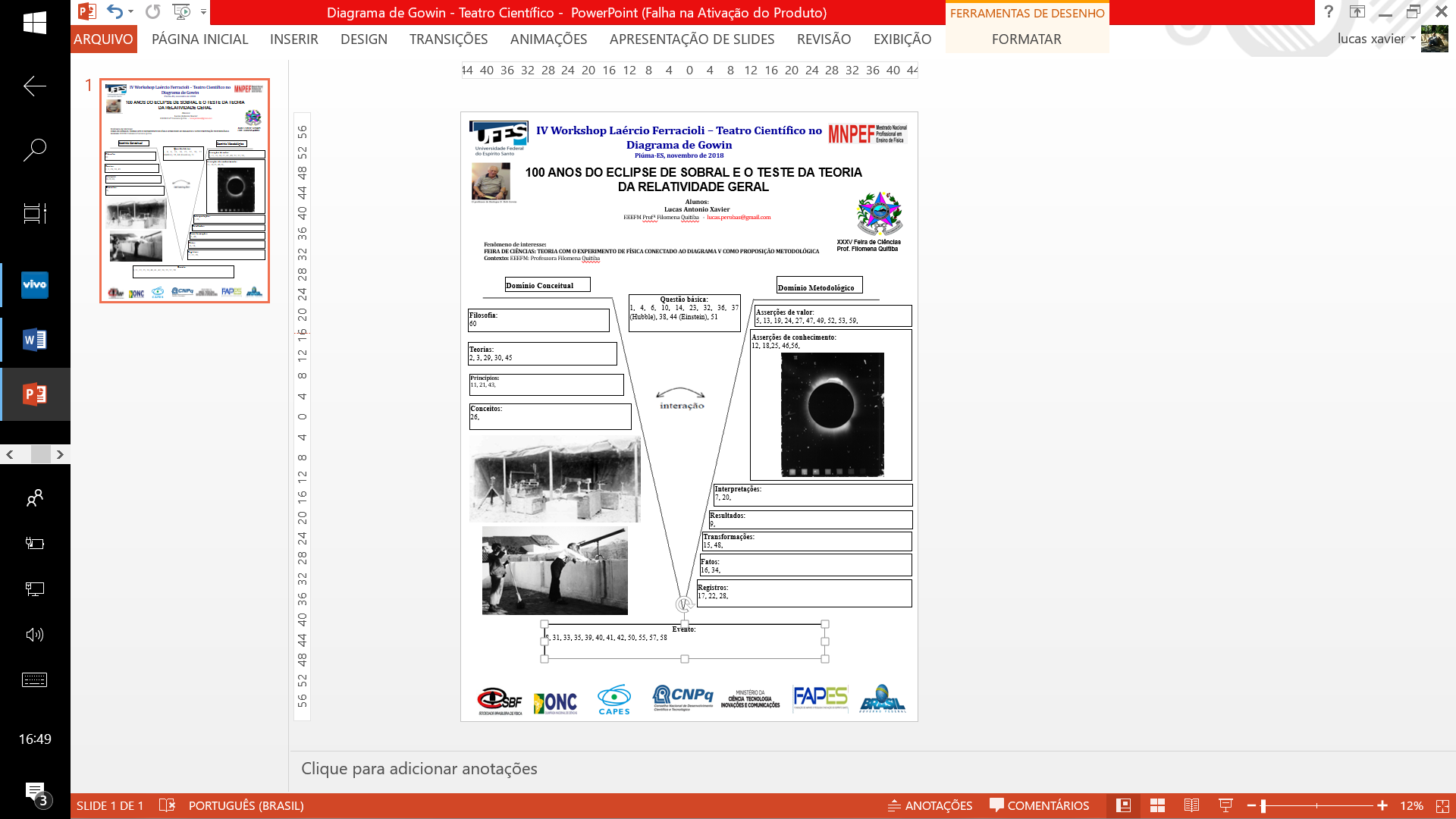 Personagens caracterizados.100 anos do Eclipse de Sobral que confirmou Albert Einstein1. Pergunta? Senhores, Ptolomeu e Copérnico, qual é a concepção de Sistema Solar de vocês?2. Ptolomeu: Bom dia a todos, sou Ptolomeu e meu sistema é o geocentrismo. A Terra no centro do sistema e está demonstrada em minha obra “o Almagesto”, com explicação entre teoria e observação.3. Copérnico: Meu nome é Copérnico, discordo do nobre Ptolomeu, minha concepção é de que o Sol está no centro do sistema, ou seja, minha teoria é a Heliocêntrica, podem ver em meu livro “A revolução das esferas celestes”.4. Pergunta? Porque o medo de falar que o Sol era o centro do Universo?5. Asserções de valor: Porque o homem era a criação máxima de Deus e, portanto, deveria ocupar o centro do universo. 6. Pergunta? Quem mais foi perseguido?7. Interpretações: Tycho Brahe foi um deles.8. Tycho Brahe: Sou Tycho e ao olhar para o céu percebi que havia algo diferente com uma estrela, então comecei a observar e anotar tudo. Precisei de um assistente, seu nome era Kepler.9. Kepler: Meu nome é Kepler. E o trabalho de Tycho me ajudou muito nas minhas atividades: Descobri que a órbita dos planetas não é um círculo perfeito, como se imaginava, mas sim uma elipse com o Sol ocupando um dos focos. 10. Pergunta? Mas uma elipse não é uma circunferência?11. Kepler: Sim, mas achatada. Portanto, os planetas ora passam mais perto do Sol, ora mais longe. Quanto estão mais afastados do Sol andam mais devagar e quando mais perto andam mais rápido.12. Asserções de conhecimento: podemos dizer então que, enquanto no hemisfério Sul é verão, no Norte é inverno. E além do mais, as estações do ano acontecem por causa da inclinação do eixo da Terra. Outra coisa: quanto mais longe do Sol está o planeta, mais longo é o seu ano.13. Asserções de valor: Por isso a Terra demora um ano para dar a volta em torno do Sol, enquanto Júpiter demora 11 anos.14. Pergunta? Galileu, podemos confiar no trabalho de kepler?15. Galileu Galilei: Sim, responde Galileu: a observação é a base do conhecimento científico, ou seja, observar, questionar e buscar as respostas. Por isso sofri punição da Igreja.16. Fatos: Galileu a sofrer as punições por sua linha de pensamento disse que: “Mas que Terra gira ela gira”. Ele se foi, mas nasce Newton. Newton?17. Isaac Newton: Sou eu mesmo, o descobridor de leis que explicam o funcionamento do Universo.18. Asserções de conhecimento: explicou a maré alta e a maré baixa. O fato da Lua aparecer e desaparecer no céu e os planetas orbitarem o céu.19. Asserções de valor: Ele disse: “Se vi mais longe do que outros homens, foi porque estava em ombros de gigantes”.20. Interpretações: Em 1846 com a descoberta do planeta Netuno Isaac Newton se consagrou usando a lei da Gravitação.21. Princípio: A lei da gravitação Universal diz: “matéria atrai matéria, na razão direta das massas, na razão inversa do quadrado da distância”22. Registros: A genialidade de Newton se observa em sua lápide - “A natureza e suas leis jaziam ocultas na noite. Deus disse: Que Newton exista! E tudo se fez luz”.23. Pergunta? Na ciência há descobertas que contradizem antigas descobertas?24. Asserções de valor: Sim, a ciência não pode ser considerada a verdade absoluta dos fatos nem responde a todas as questões humanas.25. Asserções de conhecimento: Por isso eu acho que a lei da Gravitação Universal não dava conta de explicar satisfatoriamente a órbita de todos os planetas.26. Conceitos: Desconfio que tem um grande cientista que pode explicar isso direitinho. O nome dele Albert Einstein.27. Albert Einstein: Olá pessoal, as leis de Newton explicam muito bem os fenômenos que acontecem aqui na Terra, uma força faz com que objeto e Terra se atraiam. Minhas teorias estão relacionadas ao mundo atômico e também de um mundo muito grande, tais como a dimensão do Universo e a velocidade da luz.28. Isaac Newton: Olá Einstein. Explique-me suas ideias, pois fiquei com dúvidas.29. Albert Einstein: Pois não Newton. Na minha Teoria da Relatividade restrita abordo dois princípios: as leis da Física são as mesmas em todos os sistemas de referenciais inerciais e a constância da velocidade da luz. E na Teoria da Relatividade Geral, explica melhor a gravidade dos planetas.30. Isaac Newton: O que é isso? Está querendo me afrontar?31. Albert Einstein: Nada disso, querendo ajudar. Vamos realizar um experimento então: Estique um lençol em um arco, Newton coloque sua maçã no lençol que representará o Sol. Observe quando eu lançar uma pequena bola, que representa um planeta qualquer. Repare que ela circula em volta da sua maça afundada no lençol. Esta é a explicação: os corpos pesados deformam o espaço a sua volta, fazendo com que os corpos menores circulem em torno dos corpos maiores, como os planetas em torno do Sol, ou seja, a gravidade não é uma força de atração, e sim uma consequência da curvatura do espaço-tempo. Muito obrigado.32. Pergunta? Veja Einstein! O que é aquilo no espaço?33. Albert Einstein: Aquilo é o Telescópio Hubble, que foi criado graças ao bom aproveitamento das minhas leis.34. Fato: Quanta honra receber mais um nobre cientista!35. Hubble: Construir o maior telescópio do mundo, o Hale, utilizado para estudar objetos estelares. Também criei a Lei de Hubble.36. Pergunta? Que legal, Hubble! Mas, o que é a lei de Hubble?37. Hubble: Ao olhar para o céu percebi que uma estrela variava seu brilho mais do que as outras, me perguntei, porque isso ocorre?38. Pergunta? É por que mesmo?39. Hubble: Ocorre graças ao brilho aparente das estrelas! Também percebi que o Universo estava em EXPANSÃO.40. Albert Einstein: Ah! Não entendi!41. Hubble: vou explicar: pegue uma bexiga que será nosso universo e marque alguns pontos com corretivo para representar as galáxias. Agora enche de ar a bexiga e observe os pontos Einstein.42. Albert Einstein: A distância entre um ponto e outro está aumentando, senhor Hubble.43. Hubble: Isso quer dizer que não é a galáxia que se desloca e sim o Universo inteiro que se expande.44. Albert Einstein: Senhor Hubble, em relação ao seu estudo da luz, em que se baseou?45. Hubble: Nos resultados de Slipher ao estudar a luz emitida pelas galáxias.46. Asserções de conhecimento: A conclusão foi de que se a galáxia estiver se aproximando, sua luz se desloca para o azul. Se estiver se afastando, para o vermelho.47. Asserções de valor: o trabalho de Hubble serviu como base para a Teoria do Big Bang.48. Albert Einstein: Senhor Hubble, a ciência é mesmo belíssima.49. Hubble: Sim.50. Ufes: Conte a história do eclipse de Sobral (CE) que comprovou a Teoria da Relatividade Geral51. Pergunta: Mas, qual foi a primeira comprovação experimental da Teoria da Relatividade Geral de Einstein?52. Fabris: O eclipse de 29 de maio de 1919 em Sobral no Ceará foi um marco na Ciência, a Teoria da Relatividade Geral de Einstein passou no teste com a comprovação experimental. Devido a sua importância histórica a Sociedade Brasileira para o Progresso da Ciência (SBPC), implementaram várias atividades com debates e eventos científicos.53. Ferracioli: Sobral é citada em publicações científicas, por conta do eclipse ocorrido às 9 h da manhã observado da Praça do Patrocínio por meio de instrumentos astronômicos.54. Fabris: A Teoria da Relatividade Geral diz que matéria e energia distorcem a malha do espaço-tempo, e a luz sofre desvio em sua trajetória. O céu estava limpo em Sobral e as placas registraram 12 estrelas durante os cinco minutos de eclipse. Essas imagens serviram de referência para medir o desvio e a trajetória dos feixes de luz. “Einstein previa justamente esse efeito, que chamamos de deflexão da luz, na sua relatividade geral. Um feixe de luz vindo de uma estrela teria a trajetória encurvada ao passar por regiões com um campo gravitacional forte”.55. Bassalo Crispino: Quando, às 8h55 do dia 29 de maio de 1919, a Lua começou a encobrir o Sol, as chapas fotográficas das câmeras acopladas aos telescópios começaram a ser acionadas para registrar com exatidão a posição das estrelas mais próximas à borda do astro-rei. Às 9h01, os equipamentos pararam e comprovaram que o espaço não era absoluto e o tempo não corria de modo uniforme, mas eram grandezas relativas que dependiam do observador. Imediatamente após a divulgação dos resultados – que não esperou a publicação em periódicos científicos – Albert Einstein virava o cientista mais famoso e mais importante do século XX.56. Fabris: Até o início do século XX, Isaac Newton era o padrão da ciência. “A maneira como ele fazia e divulgava ciência viraram a grande referência. Não só em termos de teorias, que foram imbatíveis por 200 ou 300 anos, mas de uma forma de tratar a ciência”. Depois de Einstein, essa noção toda muda. “Primeiro, porque Einstein reformula as ideias de Newton e, segundo, porque propõe uma nova forma de entender o universo, distante da maneira que dominava a ciência até então. O Eclipse de Sobral termina de provar que esse novo olhar fazia todo sentido”.57. Ferracioli: Pontos cruciais para a comemoração:-Primeiro, que o feito é tão grandioso que merece festa de um ano inteiro para marcar seu centenário. - Segundo, as pesquisas baseadas nas ideias de Einstein nunca pararam e nunca foram tão atuais. Em 2017, os ganhadores do Nobel de Física foram o alemão naturalizado americano Rainer Weiss e a norte-americanos Barry Barish e Kip Thorne. Os trabalhos desses cientistas no Observatório de Ondas Gravitacionais por Interferometria a Laser (LIGO), nos Estados Unidos, permitiram a detecção de ondas gravitacionais pela primeira vez na história. Essas ondas, relacionadas diretamente ao Big-Bang, foram previstas por Albert Einstein na sua Teoria Geral da Relatividade, mas ele próprio achava difícil de provar, por serem muito sutis. “Os cientistas do LIGO conseguiram detectar e provar as vibrações emitidas por dois buracos negros que giram um em torno do outro, a mais de um bilhão de anos-luz da Terra”. - Terceiro é o GPS, que calcula com precisão a posição de corpos no universo. “Isso só é possível por conta daquela correção da órbita de Mercúrio proposta por Einstein e que foi comprovada em Sobral”. 58. Fabris: Ufa! Para o sucesso da teoria de Einstein foi necessária uma intensa colaboração entre cientistas ingleses e brasileiros para garantir que a expedição tivesse êxito. O arquiteto por trás da empreitada foi o célebre astrônomo inglês Arthur Eddington, da Royal Astronomical Society. Com auxílio de Henrique Morize, então diretor do Observatório Nacional (ON), Sobral foi escolhida por apresentar a melhor visibilidade do eclipse. Morize garantiu grande suporte logístico e até supervisionou a montagem de uma estação meteorológica no local, para monitorar a atmosfera durante o fenômeno e evitar que as condições climáticas estragassem os resultados.59. Bassalo: Foram demandados grandes esforços e a Primeira Guerra Mundial impedia o ir e vir dos cientistas, com o Tratado de Versalhes as coisas fluíram para melhor. 60. Bassalo: Einstein, mesmo morto, continua dialogando!!!----------------------------------------------------------------------------------------------------------------------------------Observação: As turmas que não apresentar este Teatro Científico farão recuperação final da matéria do ano todo.